NAME: PENUEL VICTOR OKORITEMATRIC NO: 16/SCI14/014DEPARTMENT: GEOLOGY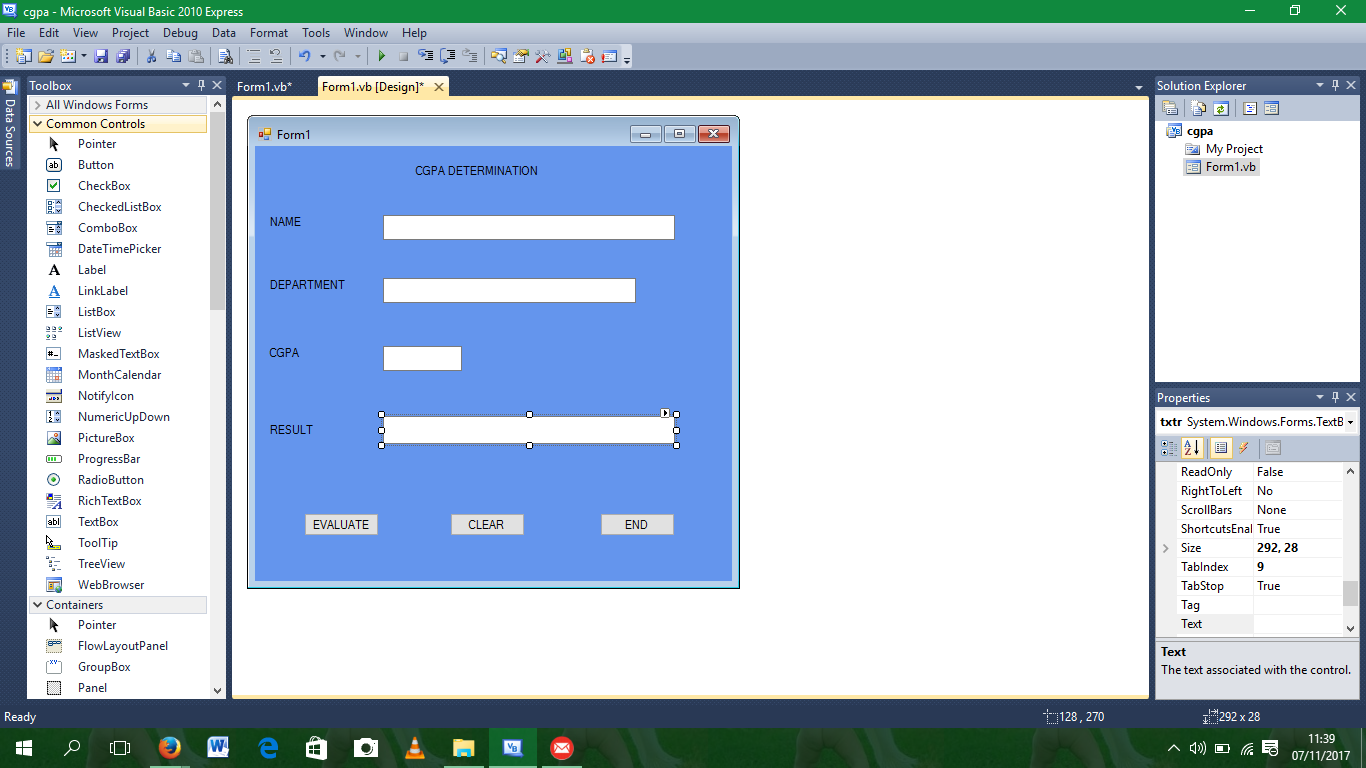 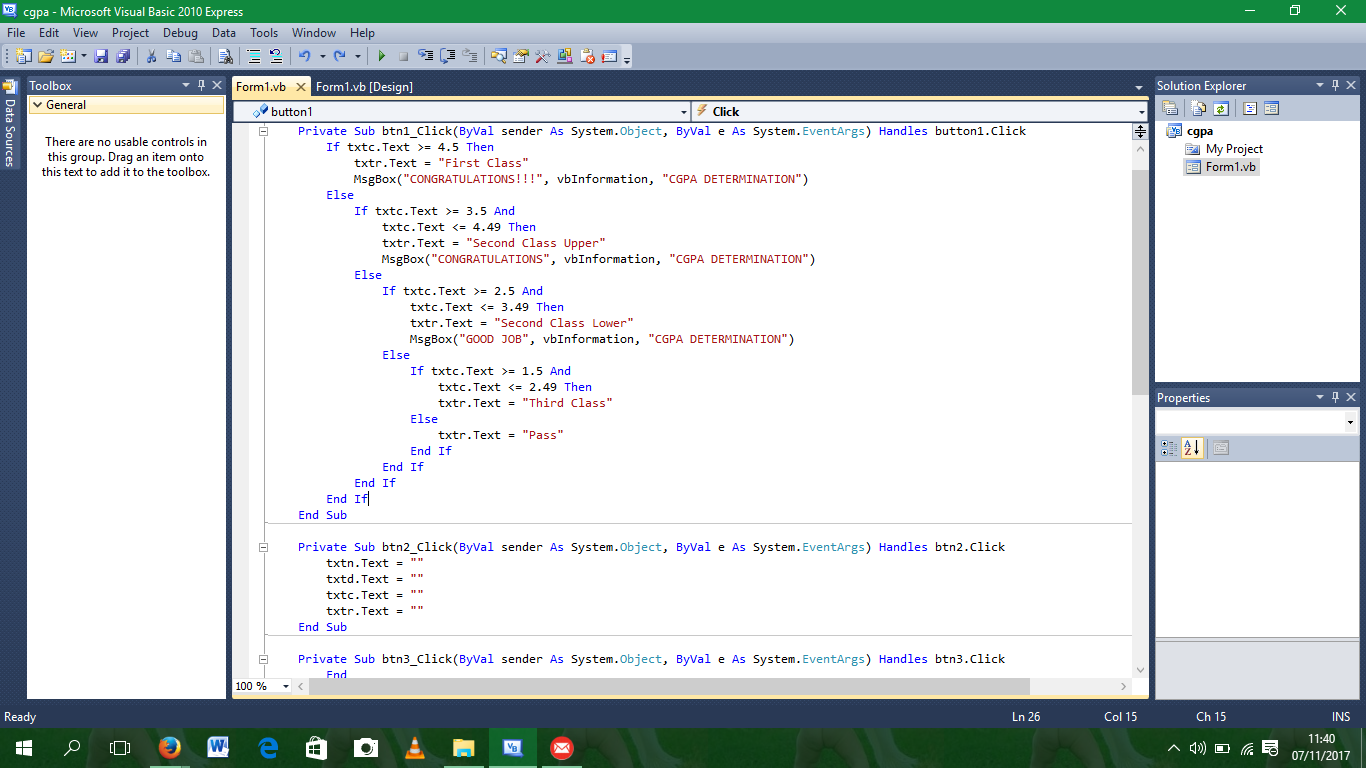 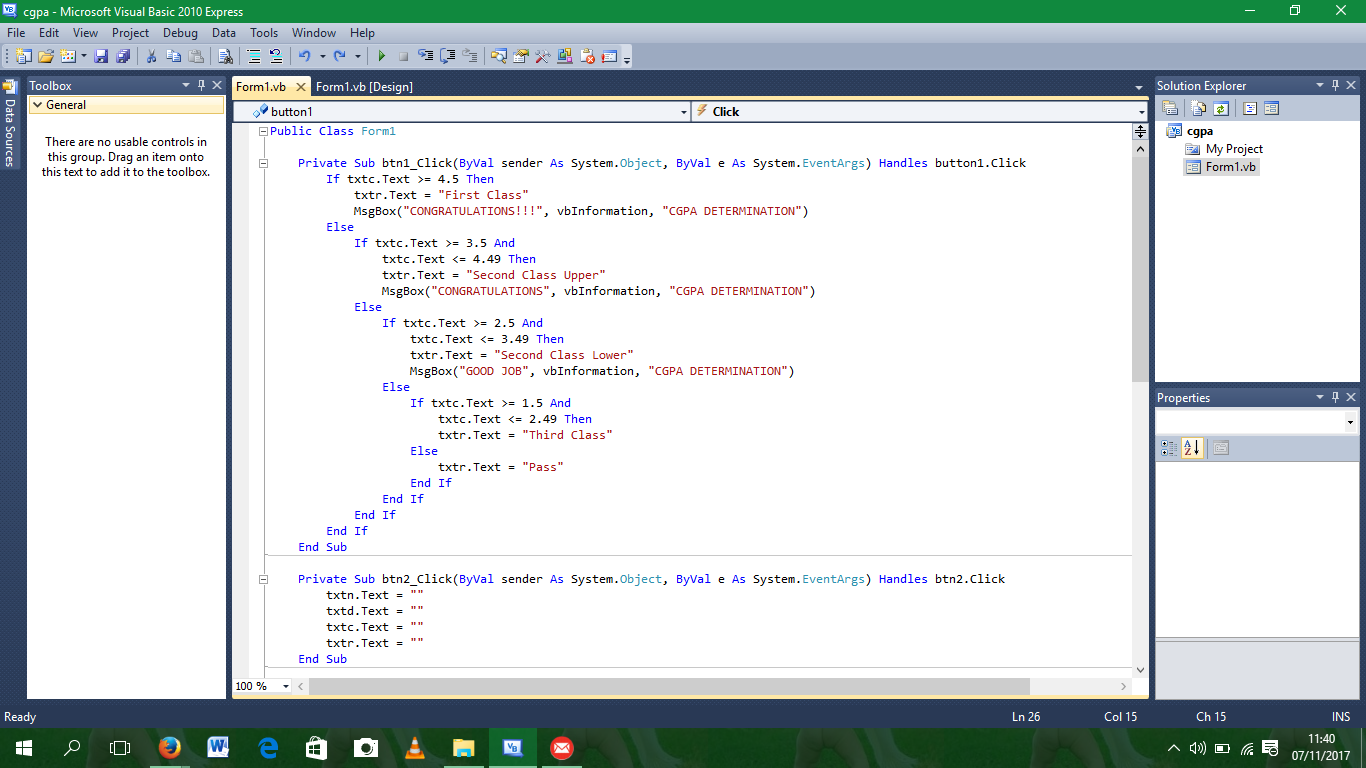 